ЗМІСТ НАВЧАЛЬНО-МЕТОДИЧНОГО КОМПЛЕКСУ                                                       (шифр та назва)
1)ХХХ – скорочена назва дисципліни (перші літери кожного слова з назви дисципліни)2)Вказується дата затвердження до друку та номер справи у Номенклатурі справ кафедри3)Вказується дата розміщення у інституційному депозитарії АБО дата та місце розміщення на кафедрі4)У вигляді переліку теоретичних питань та типових завдань для розв’язку, з яких формуватимуться білети для проведення модульної контрольної роботи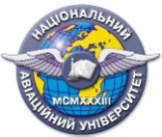 Система менеджменту якостіНавчально-методичний комплекснавчальної дисципліни«Актуальні питання цінних паперів та фондового ринку»ШифрдокументаСМЯ НАУ НМК 13.01.05 - 01 – 2018Система менеджменту якостіНавчально-методичний комплекснавчальної дисципліни«Актуальні питання цінних паперів та фондового ринку»Стор. ___з_____Стор. ___з_____ДисциплінаДисципліна«Актуальні питання цінних паперів та фондового ринку»«Актуальні питання цінних паперів та фондового ринку»«Актуальні питання цінних паперів та фондового ринку»«Актуальні питання цінних паперів та фондового ринку»«Актуальні питання цінних паперів та фондового ринку»(назва дисципліни)(назва дисципліни)(назва дисципліни)(назва дисципліни)(назва дисципліни)(назва дисципліни)Освітній ступіньОсвітній ступіньОсвітній ступіньОсвітній ступіньМагістрМагістрМагістрГалузь знаньГалузь знаньГалузь знаньГалузь знань08 "Право"08 "Право"08 "Право"(шифр та назва)(шифр та назва)(шифр та назва)(шифр та назва)Спеціальність (напрям підготовки)Спеціальність (напрям підготовки)Спеціальність (напрям підготовки)Спеціальність (напрям підготовки)Спеціальність (напрям підготовки)Спеціальність (напрям підготовки)081 «Право»(шифр та назва)Спеціалізація (ОП)  Спеціалізація (ОП)  Спеціалізація (ОП)  Спеціалізація (ОП)  Спеціалізація (ОП)  ПравознавствоПравознавство№Складова комплексуПозначення
електронного файлу1)Наявність
Наявність
№Складова комплексуПозначення
електронного файлу1)друкований
вигляд 2)
електронний
вигляд 3)
Навчальна програма               -           - -Робоча навчальна програма
(денна форма навчання)02_АПЦПФР_РП_С31.10.2017 13.01.05-1810.04.2018Робоча навчальна програма
(заочна форма навчання)03_АПЦПФР_РП_З13.01.05-1810.04.2018Положення про рейтингову систему оцінювання (заочна форма навчання)               ---Календарно-тематичний план05_АПЦПФР_КТП-10.04.2018Конспект лекцій/курс лекцій06_АПЦПФР_КЛ-10.04.2018Методичні рекомендації з виконання домашніх завдань (розрахунково-графічних робіт)07_АПЦПФР_МР_ДЗ-10.04.2018Методичні рекомендації з виконання контрольних робіт для студентів заочної форми навчання08_АПЦПФР_МР_КРз-10.04.2018Методичні рекомендації до виконання курсової роботи (проекту)
              ---Методичні рекомендації з самостійної роботи
студентів з опанування навчального матеріалу10_АПЦПФР_МР_СРС-10.04.2018Методичні рекомендації з підготовки студентів до практичних (семінарських) занять11_АПЦПФР_МР_ПЗ-10.04.2018Тести з дисципліни/практичні ситуаційні задачі12_АПЦПФР_ТТ-10.04.2018Модульні контрольні роботи4)13_АПЦПФР_МКР13.01.05-2210.04.2018Пакет комплексної контрольної роботи14_АПЦПФР_ККР-10.04.2018Перелік питань до заліку15_АПЦПФР_ПЗ13.01.05-2210.04.2018